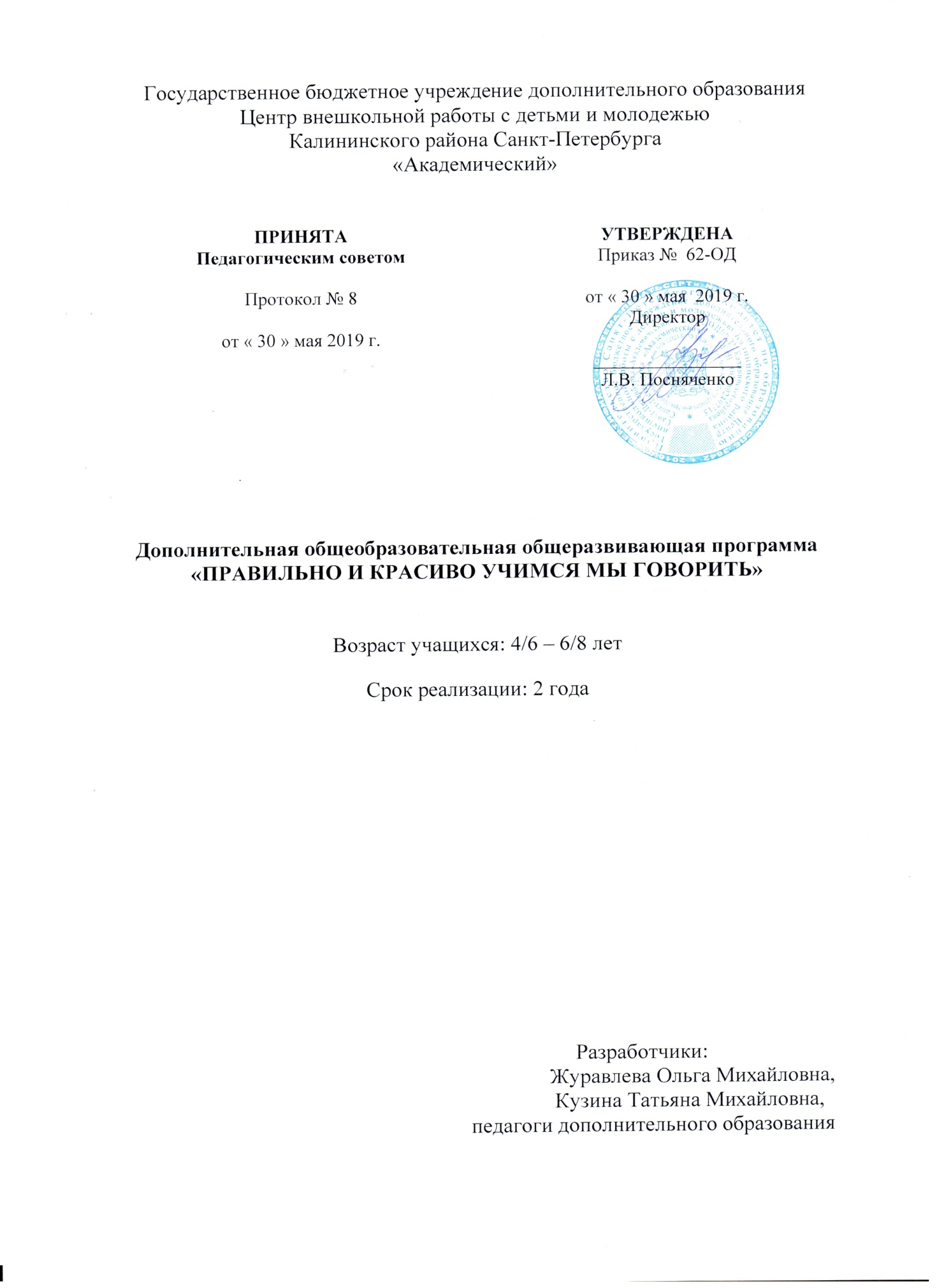 Пояснительная записка«Сделать серьезное занятие для ребенка занимательным – вот задача первоначального обучения». К.Д. УшинскийРечевая функция является одной из важнейших психических функций человека. В процессе речевого развития формируются высшие формы познавательной деятельности способности к понятийному мышлению. Значение слова уже само по себе является обобщением и в связи с этим представляет собой не только единицу речи, но и единицу мышления. Они не тождественны и возникают в какой-то степени независимо друг от друга. Но в процессе психического развития ребенка возникает сложное, качественно новое единство – речевое мышление, речемыслительная деятельность. Овладение способностью к речевому общению создает предпосылки для специфически человеческих социальных контактов, благодаря которым формируются и уточняются представления ребенка об окружающей действительности, совершенствуются формы ее отражения.Е.И. Тихеева писала: «Прежде всего и главнейшим образом надо заботиться о том, чтобы всеми мерами при поддержке слова содействовать формированию в сознании детей богатого и прочного внутреннего содержания, способствовать точному мышлению, возникновению и упрочению значимых по ценности мыслей, представлений и творческой способности комбинировать их. При отсутствии всего этого язык утрачивает свою цену и значение».Готовность или неготовность ребенка к началу школьного обучения во многом определяется уровнем его речевого развития. Это связано с тем, что именно при помощи речи, устной и письменной, ему предстоит усваивать всю систему знаний. Если устной речью он уже овладел до школы, то письменной ему еще только предстоит овладеть. И чем лучше будет развита у ребенка ко времени поступления в школу его устная связная речь, тем легче ему будет овладеть чтением и письмом и тем полноценнее будет приобретенная письменная речь.Многих специалистов уже давно волнует то обстоятельство, что в последние десятилетия постоянно растет число дошкольников с не резко выраженными отклонениями в речевом развитии, которое в дошкольном возрасте обычно не привлекает к себе особого внимания:запаздывающее появление фразовой речи;ограниченный словарный запас по причине редкого использования в речи наречий, причастий и деепричастий, обобщающих слов более высокого уровня по тематическим группам, многозначных слов, слов с переносным значением, синонимов и антонимов;неумение активно и правильно пользоваться словами с более сложной звуко-слоговой структурой;замена в речи близких по значению слов (санки-лыжи, сумка-чемодан, тигр-лев);неполное овладение грамматическим строем речи, которое проявляется в грамматически неправильном построении фразы, в отсутствии в высказываниях четкости, последовательности и точности, в наличии аграмматизмов в речи, выражающихся в неусвоении правил словообразования, в трудностях образования грамматических признаков частей речи в согласовании различных частей речи между собой.Нельзя не учесть того, что лексико-грамматическое наполнение является той материей, «кирпичиками», из которых строится связная речь, являющаяся тем самым смысловым развернутым высказыванием или цепью логически сочетающихся, грамматически правильных предложений.К речи ребенка в дошкольном возрасте еще не предъявляется особых требований, так как в целом речь вполне понятна и не вызывает у ребенка трудностей в общении. По этой причине родителей не беспокоит фонетико-фонематическое несовершенство, к которому можно отнести «хлюпающее» и межзубное произношение свистящих и шипящих звуков, искаженное произношение звука р («картавить») и затруднения в различении на слух звучания сходных звуков (с-з, с-ц, р-л и другие). Наряду с несформированностью всех компонентов языковой системы, большинство детей имеют нарушения внимания и словесно-логического мышления, и это, в свою очередь, ведет к трудностям овладения связной речью, что выражается в разной степени от полного отсутствия развернутого смыслового высказывания до речи с рядом недочетов, ошибок, неточностей. Создание данной программы – это поддержка слова через содействие формированию в сознании детей дошкольного возраста богатого и прочного внутреннего содержания, способствование точному мышлению, возникновению и упрочению значимых по ценности мыслей, представлений и творческой способности комбинировать их с целью сохранения ценности и значения русского языка как необходимое условие для дальнейших успехов в овладении знаниями будущими учениками в школе.Дополнительная общеобразовательная общеразвивающая программа относится к социально-педагогической направленности. По уровню освоения программа является общекультурной.Готовность или неготовность детей дошкольного возраста к началу школьного обучения во многом определяется уровнем их речевого развития. Это связано с тем, что именно при помощи речи, устной и письменной, им предстоит усваивать всю систему знаний. Если устной речью они уже овладели до школы, то письменной им еще только предстоит овладеть. И чем лучше будет развита у дошкольников ко времени поступления в школу устная связная речь, тем легче им будет овладеть чтением и письмом и тем полноценнее будет приобретенная письменная речь.Актуальность данной программы прослеживается в целенаправленном развитии устной речи учащихся дошкольного возраста в единстве с развитием их мышления, учитывая когнитивные (умственные, интеллектуальные) предпосылки развития речи и языка, закономерности и направление развития речи и мышления в онтогенезе и отношение мысли к слову в процессе порождения речевых высказываний, особенно связной речи, структура и программирование которых закладываются на смысловом этапе и определяются уровнем развития познавательной деятельности. От успешности развития устной речи дошкольников во многом зависит качество дальнейшего их обучения и воспитания.Педагогическая целесообразность программы заключается в пропедевтике, направленной на становление грамотной, яркой и точной речи через формирование умения внимательно слушать и видеть, правильно понимать сказанное, делать простые логические выводы, выделяя причинно-следственные связи простейшего типа, а также главные и второстепенные признаки, умение транслировать полученную информацию, отвечать на вопросы, самостоятельно и обдуманно высказать свои мысли в упрощенной устной форме, вести диалог с собеседником, используя простые языковые средства общения на занятиях по развитию речи. В масштабах образовательного информационного пространства отличительной особенностью программы является познавательный материал, направленный: на правильное восприятие слова;на сознательное отношение к языковым явлениям в меру возрастных возможностей учащихся; на осознание, что слова обозначают те или иные предметы, явления действительности и имеют определенные значения;на различение в речи близких по значению слов;на выбор наиболее подходящих по значению слов для более точного выражения мысли;на систематическую работу по установлению связи слов в предложении, по выделению и составлению словосочетаний;на пробуждение и стимулирование активности и самостоятельности мысли;на наблюдения, в ходе которых приходит понимание, что в разных предложениях, особенно в связной речи, слова могут быть близкими или противоположными по смыслу; на постепенное расширение, обогащение и активизацию словаря дошкольника;на совершенствование форм диалога между педагогом и учащимися дошкольного возраста на занятиях по развитию речи.Адресат программы Дополнительная общеобразовательная общеразвивающая программа рассчитана для детей дошкольного возраста от 4/6 до 6/8 лет.  Программа направлена:на появление фразовой речи у учащихся дошкольного возраста;на умение активно и правильно пользоваться словами с более сложной звуко-слоговой структурой;на использование в речи наречий, причастий и деепричастий, обобщающих слов более высокого уровня по тематическим группам, многозначных слов, слов с переносным значением, синонимов и антонимов;на овладение грамматическим строем речи, которое проявляется в грамматически правильном построении фразы, в четкости, последовательности и точности высказывания;на усвоение элементарных правил словообразования;на образование грамматических признаков частей речи в согласовании различных частей речи между собой;на развитие внимания и словесно-логического мышления с целью овладения лексико-грамматическим наполнением, являющимся той материей, «кирпичиками», из которых строится связная речь, представленная в виде смыслового развернутого высказывания или цепи логически сочетающихся, грамматически правильных предложений.Объём и срок реализации программыДополнительная общеобразовательная общеразвивающая программа рассчитана на 2 года обучения в количестве 72 учебных часов, необходимых для освоения данной программы, соответствующей современным требованиям Комитета по образованию:I год обучения - 36 учебных часов;II год обучения - 36 учебных часов.Цель программы – формирование у учащихся общекультурных, языковых и личностных ценностей.Задачи программыОбучающие:Научить дошкольников грамматически правильно, содержательно, интонационно и выразительно высказывать свои мысли в упрощенной устной форме на занятиях по развитию речи.Заложить основу для развития связной речи учащихся дошкольного возраста на занятиях по развитию речи:обучить по образцу правильно говорить целыми простыми предложениями при ответах на вопросы педагога;обучить воспроизводить полученную информацию с помощью опорных слов или вопросов педагога.Заложить основу для развития фонетической и фонематической сторон речи учащихся дошкольного возраста на занятиях по развитию речи:познакомить с правильным произношением речевого звука в изолированной позиции;познакомить с гласными и согласными звуками речи с помощью вспомогательных сигнальных карточек и специальных «оречевленных» карточек с изображением гласного звука в изолированной позиции;научить различать гласные и согласные звуки речи;обучить выделять речевой звук в изолированной позиции из ряда звуков, слогов, слов, словосочетаний, фраз и простых предложений;обучить грамотно давать характеристику изолированным согласным звукам речи, близким по акустическим признакам: твердости-мягкости, звонкости-глухости, с помощью вспомогательных сигнальных карточек и опорных слов педагога;научить сравнивать изолированные согласные звуки речи, близкие по акустическим признакам: твердости-мягкости, звонкости-глухости; научить определять место звука в словах (в начале, середине и в конце слов);обучить правильно соотносить графический образ буквы с речевым звуком в изолированной позиции;научить составлять из звуков слова разной слоговой структуры.Заложить основу для развития лексической стороны речи учащихся дошкольного возраста на занятиях по развитию речи:расширить, уточнить и обогатить активный словарь дошкольника новыми незнакомыми словами: существительными, глаголами, прилагательными, наречиями, обобщающими словами; углубить и уточнить понимание значений уже имеющихся у детей слов, а также привить детям простейшие навыки образования новых слов.Заложить основу для развития грамматической стороны речи учащихся дошкольного возраста на занятиях по развитию речи: познакомить с базовыми грамматическими стереотипами речи, являющимися отправной точкой постепенного освоения ребенком языковых норм;закрепить базовые грамматические стереотипы в спонтанной речи посредством массовых речевых, познавательных и обучающих игр.Развивающие:Способствовать развитию высших психических функций учащихся дошкольного возраста: памяти, мышления, внимания, воображения и восприятия, посредством массовых речевых, познавательных и обучающих игр на занятиях по развитию речи.Способствовать развитию речезрительного, речеслухового и речедвигательного анализаторов учащихся дошкольного возраста посредством массовых речевых, познавательных и обучающих игр на занятиях по развитию речи.Способствовать развитию артикуляторного аппарата дошкольников посредством артикуляционных игровых упражнений для губ и языка на занятиях по развитию речи.Способствовать развитию физиологического и речевого дыхания дошкольников посредством массовых речевых, познавательных и обучающих игр на занятиях по развитию речи.Способствовать развитию просодической стороны речи дошкольников: интонации, паузы, темпа, ритма, тембра, высоты и силы голоса, посредством массовых речевых, познавательных и обучающих игр на занятиях по развитию речи.Способствовать развитию мимических реакций дошкольников посредством массовых речевых, познавательных и обучающих игр на занятиях по развитию речи.Воспитательные:Развить элементарный навык речевого общения дошкольников посредством массовых речевых, познавательных и обучающих игр на занятиях по развитию речи.Сформировать первоначальную основу культуры речевого общения дошкольников посредством массовых речевых, познавательных и обучающих игр на занятиях по развитию речи.Приобщить дошкольников к истокам русского языка посредством познавательных и обучающих игр на занятиях по развитию речи.Расширить первоначальное представление дошкольников об окружающем мире посредством познавательных игр на занятиях по развитию речи. Пробудить желание у дошкольников к дальнейшей самостоятельной познавательной деятельности посредством познавательных игр на занятиях по развитию речи.Научить дошкольников слушать и в точности выполнять задания по инструкции педагога в ходе массовых речевых, познавательных и обучающих игр на занятиях по развитию речи.Познакомить учащихся дошкольного возраста с основами культуры взаимоотношений и поведения в ходе массовых речевых, познавательных и обучающих игр на занятиях по развитию речи.Условия реализации программыУсловия набораНабор учащихся на I год обучения ежегодно осуществляется с 01 по 10 сентября после логопедического обследования и индивидуального собеседования с родителями учащегося в рамках входного контроля в связи с необходимостью оценки стартового уровня образовательных возможностей учащихся.Особенности организации образовательного процессаОсобенность организации образовательного процесса дополнительной общеобразовательной общеразвивающей программы заключается в органичном построении ее содержания. Все темы данной программы сгруппированы по двум глобальным разделам, классифицируемым по механизму образования фонем. Каждая тема раздела следует друг за другом в строгой последовательности в соответствии с закономерностями речевого развития детей. Работа с гласными звуками речи строится на артикуляционной классификации с учетом активного участия или неучастия губ:лабиализованныенелабиализованные В основе работы с согласными звуками речи заложена артикуляционная классификация с учетом пяти основных признаков:наличие или отсутствие вибрации голосовых складок:звонкиесонорныеглухиеспособ артикуляции:смычные (смычно-взрывные и смычно-проходные)щелевые (фрикативные)аффрикатыдрожащиеместо артикуляции:губные (губно-губные и губно-зубные)язычные (язычно-зубные, язычно-альвеолярные, язычно-передненёбные, язычно-средненёбные и заднеязычные (задненёбные))наличие или отсутствие дополнительного подъема спинки языка к твердому небу:твердыемягкиеместо резонирования:носовыеротовыеФормы проведения занятийОсновными формами проведения занятий являются беседы с комбинированием обучающих, познавательных и массовых речевых игр в целях успешного решения поставленных задач данной дополнительной общеобразовательной общеразвивающей программой;Программой предусмотрены занятия следующего характера:теоретическиепрактическиеФормы организации деятельности учащихся на занятииОсновной формой организации деятельности учащихся на занятиях является индивидуальная. Используемый дифференцированный подход при проведении занятий с учащимися школьного возраста учитывает возраст, пол и индивидуальные особенности развития детей.Формы взаимодействия с семьёй и родителямиПри реализации данной программы большое значение отводится вовлечению родителей (законных представителей) учащихся в образовательный процесс на основе реального сотрудничества и сотворчества на педагогических началах условий взаимодействия ЦВР ДМ «Академический» с семьёй. Деятельность осуществляется как в рамках дополнительной общеобразовательной общеразвивающей программы «Правильно и красиво учимся мы говорить», так и на уровне учреждения.Основными формами совместного взаимодействия с семьёй в течение учебного года являются массовые мероприятия для учащихся через осуществление культурно-досуговой и волонтёрской деятельности с непосредственным активным участием родителей:На уровне учреждения:Культурно-досуговая деятельность:ежегодная новогодняя кампания ежегодный День семейного отдыхаежегодные мероприятия, посвященные Дню здоровья и спортапраздничные мероприятия, посвященные юбилеям учрежденияВолонтерская деятельность:ежегодная благотворительная акция «Добрая крышечка» российского эколого-благотворительного волонтерского проекта "Добрые крышечки" через социальных партнеров: Благотворительный фонд «Волонтеры в помощь детям-сиротам» и Общественное движение "ДОБРЫЕ КРЫШЕЧКИ"Основными формами взаимодействия с родителями в течение учебного года являются: тематические индивидуальные консультации, беседы, собеседования, опросы, анкетирование и диагностирование по выбору индивидуального образовательного маршрута учащегося, информационно-организационные встречи, психологические часы (по необходимости) и общение с родителями в социальных сетях. Материально-техническое оснащениеОборудование кабинета:учебная магнитная доска с двумя створками - 1 шт.стулья – 3 шт.детские стулья - 34 шт.детские столы – 17 шт.детская стенка со шкафчиками для дидактических пособий - 1 шт.магниты - 50 шт.Спортивный инвентарь:мяч- 2 шт.обручи - 2 шт.Технические средства обучения:- ЖК телевизор- 1 шт.- видеомагнитофон- 1 шт.- магнитофон- 1 шт.- ноутбук- 1 шт.Планируемые результаты По итогам освоения дополнительной общеобразовательной общеразвивающей программы планируются следующие результаты:Личностные:Учащиеся приобретут навык речевого общения.У учащихся появится первоначальная основа культуры речевого общения.Учащиеся приобщатся к истокам русского языка.Учащиеся приобретут умение слушать и в точности выполнять задания по инструкции педагога.Учащиеся познакомятся с основами культуры взаимоотношений и поведения.Метапредметные: У учащихся будут активно развиваться высшие психические функции: память, мышление, внимание, воображение и восприятие.У учащихся будут активно развиваться речезрительный, речеслуховой и речедвигательный анализаторы.У учащихся будет активно развиваться артикуляторный аппарат с помощью артикуляционных игровых упражнений для губ и языка.У учащихся будет активно развиваться физиологическое и речевое дыхание.У учащихся будет активно развиваться просодическая сторона речи: интонация, паузы, темп, ритм, тембр, высота и сила голоса.У учащихся будут активно развиваться мимические реакции.Предметные:На занятиях учащиеся научатся грамматически правильно, содержательно, интонационно и выразительно высказывать свои мысли в устной форме.На занятиях у учащихся будет активно развиваться связная речь:Учащиеся научатся отвечать на вопросы педагога целыми предложениями по образцу;Учащиеся приобретут умение воспроизводить полученную информацию с помощью опорных слов или вопросов педагога.На занятиях у учащихся будут активно развиваться фонетическая и фонематическая стороны речи:учащиеся познакомятся с правильным произношением речевого звука в изолированной позиции;учащиеся познакомятся с гласными и согласными звуками речи с помощью вспомогательных сигнальных карточек и специальных «оречевленных» карточек с изображением гласного звука в изолированной позиции;учащиеся научатся различать гласные и согласные звуки речи;учащиеся будут уметь выделять речевой звук в изолированной позиции из ряда звуков, слогов, слов, словосочетаний, фраз и простых предложений;учащиеся научатся грамотно давать характеристику изолированным согласным звукам речи, близким по акустическим признакам: твердости-мягкости, звонкости-глухости, с помощью вспомогательных сигнальных карточек и опорных слов педагога;учащиеся научатся сравнивать изолированные согласные звуки речи, близкие по акустическим признакам: твердости-мягкости, звонкости-глухости; учащиеся научатся определять место звука в словах (в начале, середине и в конце слов);учащиеся будут уметь правильно соотносить графический образ буквы с речевым звуком в изолированной позиции.учащиеся научатся составлять из звуков слова разной слоговой структуры.На занятиях у учащихся будет активно развиваться лексическая сторона речи:учащиеся познакомятся с новыми незнакомыми словами: существительными, глаголами, прилагательными, наречиями, обобщающими словами, и будут активно включать их в спонтанную речь;учащиеся познают глубину значений уже имеющихся слов из собственного словарного запаса и овладеют навыками образования новых слов.На занятиях у учащихся будет активно развиваться грамматическая сторона речи:учащиеся познакомятся с базовыми грамматическими стереотипами речи, являющимися отправной точкой постепенного освоения детьми языковых норм;учащиеся научатся пользоваться базовыми грамматическими стереотипами.Учебный план первого года обучения Учебный план второго года обучения №п/пНазвание раздела, темыКоличество часовКоличество часовКоличество часовФормы контроляФормы контроля№п/пНазвание раздела, темыВсегоТеорияПрактикаФормы контроляФормы контроля1.Раздел «Введение» Тема «Состояние звукопроизношения»10,50,5Логопедическое обследование2.Раздел «Звуки речи, далекие по звучанию или артикуляции в односложных словах различной слоговой структуры»Тема «Звуки речи в односложных словах без стечения согласных» 10,50,5Педагогическое наблюдение, сопровождающая беседа, игра-диалог3.Раздел «Звуки речи, далекие по звучанию или артикуляции в односложных словах различной слоговой структуры»Тема «Звуки речи в односложных словах со стечением согласных в начале слов»10,50,5Педагогическое наблюдение, сопровождающая беседа, игра-диалог4.Раздел «Звуки речи, далекие по звучанию или артикуляции в односложных словах различной слоговой структуры»Тема «Звуки речи в односложных словах со стечением согласных в конце слов»10,50,5Педагогическое наблюдение, сопровождающая беседа, игра-диалог5.Раздел «Звуки речи, далекие по звучанию или артикуляции в односложных словах различной слоговой структуры»Тема «Звуки речи в односложных словах без стечения и со стечением согласных в начале слов»10,50,5Педагогическое наблюдение, сопровождающая беседа, игра-диалог6.Раздел «Звуки речи, далекие по звучанию или артикуляции в односложных словах различной слоговой структуры»Тема «Звуки речи в односложных словах без стечения и со стечением согласных в конце слов»10,50,5Педагогическое наблюдение, сопровождающая беседа, игра-диалог7.Раздел «Звуки речи, далекие по звучанию или артикуляции в односложных словах различной слоговой структуры»Тема «Звуки речи в односложных словах со стечением согласных в начале и в конце слов»10,50,5Педагогическое наблюдение, сопровождающая беседа, игра-диалог8.Раздел «Звуки речи, далекие по звучанию или артикуляции в односложных словах различной слоговой структуры»Тема «Звуки речи в односложных словах без стечения и со стечением согласных в начале и в конце слов»10,50,5Педагогическое наблюдение, сопровождающая беседа, игра-диалог9.Раздел «Звуки речи, далекие по звучанию или артикуляции в двусложных словах различной слоговой структуры»Тема «Звуки речи в двусложных словах без стечения согласных» 10,50,5Педагогическое наблюдение, сопровождающая беседа, игра-диалог10.Раздел «Звуки речи, далекие по звучанию или артикуляции в двусложных словах различной слоговой структуры»Тема «Звуки речи в двусложных словах со стечением согласных в начале слов»10,50,5Педагогическое наблюдение, сопровождающая беседа, игра-диалог11.Раздел «Звуки речи, далекие по звучанию или артикуляции в двусложных словах различной слоговой структуры»Тема «Звуки речи в двусложных словах со стечением согласных в конце слов»10,50,5Педагогическое наблюдение, сопровождающая беседа, игра-диалог12.Раздел «Звуки речи, далекие по звучанию или артикуляции в двусложных словах различной слоговой структуры»Тема «Звуки речи в двусложных словах без стечения и со стечением согласных в начале слов»10,50,5Тематические логопедические игры с целевым назначением13.Раздел «Звуки речи, далекие по звучанию или артикуляции в двусложных словах различной слоговой структуры»Тема «Звуки речи в двусложных словах без стечения и со стечением согласных в конце слов»10,50,5Тематические логопедические игры с целевым назначением14.Раздел «Звуки речи, далекие по звучанию или артикуляции в двусложных словах различной слоговой структуры»Тема «Звуки речи в двусложных словах со стечением согласных в начале и в конце слов» 10,50,5Тематические логопедические игры с целевым назначением15.Раздел «Звуки речи, далекие по звучанию или артикуляции в двусложных словах различной слоговой структуры»Тема «Звуки речи в двусложных словах без стечения и со стечением согласных в начале и в конце слов» 10,50,5Тематические логопедические игры с целевым назначением16.Раздел «Звуки речи, далекие по звучанию или артикуляции в двусложных словах различной слоговой структуры»Тема «Звуки речи в двусложных словах со стечением согласных в середине слов»10,50,5Тематические логопедические игры с целевым назначением17.Раздел «Звуки речи, далекие по звучанию или артикуляции в двусложных словах различной слоговой структуры»Тема «Звуки речи в двусложных словах без стечения и со стечением согласных в середине слов»10,50,5Тематические логопедические игры с целевым назначением18.Раздел «Звуки речи, далекие по звучанию или артикуляции в двусложных словах различной слоговой структуры»Тема «Звуки речи в двусложных словах со стечением согласных в начале и в середине слов»10,50,5Тематические логопедические игры с целевым назначением19.Раздел «Звуки речи, далекие по звучанию или артикуляции в двусложных словах различной слоговой структуры»Тема «Звуки речи в двусложных словах со стечением согласных в конце и в середине слов»10,50,5Педагогическое наблюдение, сопровождающая беседа, игра-диалог20.Раздел «Звуки речи, далекие по звучанию или артикуляции в двусложных словах различной слоговой структуры»Тема «Звуки речи в двусложных словах со стечением согласных в начале, середине и в конце слов»10,50,5Педагогическое наблюдение, сопровождающая беседа, игра-диалог21.Раздел «Звуки речи, далекие по звучанию или артикуляции в двусложных словах различной слоговой структуры»Тема «Звуки речи в двусложных словах без стечения и со стечением согласных в начале, середине и в конце слов»10,50,5Педагогическое наблюдение, сопровождающая беседа, игра-диалог22.Раздел «Звуки речи, далекие по звучанию или артикуляции в односложных и двусложных словах различной слоговой структуры»Тема «Звуки речи в односложных и двусложных словах без стечения согласных»10,50,5Педагогическое наблюдение, сопровождающая беседа, игра-диалог23.Раздел «Звуки речи, далекие по звучанию или артикуляции в односложных и двусложных словах различной слоговой структуры»Тема «Звуки речи в односложных и двусложных словах со стечением согласных в начале слов»10,50,5Педагогическое наблюдение, сопровождающая беседа, игра-диалог24.Раздел «Звуки речи, далекие по звучанию или артикуляции в односложных и двусложных словах различной слоговой структуры»Тема «Звуки речи в односложных и двусложных словах со стечением согласных в конце слов»10,50,5Педагогическое наблюдение, сопровождающая беседа, игра-диалог25.Раздел «Звуки речи, далекие по звучанию или артикуляции в односложных и двусложных словах различной слоговой структуры»Тема «Звуки речи в односложных и двусложных словах со стечением согласных в начале и в конце слов»10,50,5Педагогическое наблюдение, сопровождающая беседа, игра-диалог26.Раздел «Звуки речи, далекие по звучанию или артикуляции в односложных и двусложных словах различной слоговой структуры»Тема «Звуки речи в односложных и двусложных словах без стечения и со стечением согласных в начале слов»10,50,5Педагогическое наблюдение, сопровождающая беседа, игра-диалог27.Раздел «Звуки речи, далекие по звучанию или артикуляции в односложных и двусложных словах различной слоговой структуры»Тема «Звуки речи в односложных и двусложных словах без стечения и со стечением согласных в конце слов»10,50,5Педагогическое наблюдение, сопровождающая беседа, игра-диалог28.Раздел «Звуки речи, далекие по звучанию или артикуляции в односложных и двусложных словах различной слоговой структуры»Тема «Звуки речи в односложных и двусложных словах без стечения и со стечением согласных в начале и в конце слов»10,50,5Педагогическое наблюдение, сопровождающая беседа, игра-диалог29.Раздел «Звуки речи, далекие по звучанию или артикуляции в односложных и двусложных словах различной слоговой структуры»Тема «Звуки речи в односложных и двусложных словах без стечения согласных и в двусложных словах со стечением согласных в середине слов»10,50,5Тематические логопедические игры с целевым назначением30.Раздел «Звуки речи, далекие по звучанию или артикуляции в односложных и двусложных словах различной слоговой структуры»Тема «Звуки речи в односложных и двусложных словах со стечением согласных в начале слов и в двусложных словах со стечением согласных в середине слов»10,50,5Тематические логопедические игры с целевым назначением31.Раздел «Звуки речи, далекие по звучанию или артикуляции в односложных и двусложных словах различной слоговой структуры»Тема «Звуки речи в односложных и двусложных словах со стечением согласных в конце слов и в двусложных словах со стечением согласных в середине слов»10,50,5Тематические логопедические игры с целевым назначением32.Раздел «Звуки речи, далекие по звучанию или артикуляции в односложных и двусложных словах различной слоговой структуры»Тема «Звуки речи в односложных и двусложных словах без стечения и со стечением согласных в начале слов и в двусложных словах со стечением согласных в середине слов»10,50,5Тематические логопедические игры с целевым назначением33.Раздел «Звуки речи, далекие по звучанию или артикуляции в односложных и двусложных словах различной слоговой структуры»Тема «Звуки речи в односложных и двусложных словах без стечения и со стечением согласных в конце слов и в двусложных словах со стечением согласных в середине слов»10,50,5Тематические логопедические игры с целевым назначением34.Раздел «Звуки речи, далекие по звучанию или артикуляции в односложных и двусложных словах различной слоговой структуры»Тема «Звуки речи в односложных и двусложных словах со стечением согласных в начале и в конце слов и в двусложных словах со стечением согласных в середине слов»10,50,5Тематические логопедические игры с целевым назначением35.Раздел «Звуки речи, далекие по звучанию или артикуляции в односложных и двусложных словах различной слоговой структуры»Тема «Звуки речи в разных позициях односложных и двусложных слов»10,50,5Тематические логопедические игры с целевым назначением36.Раздел «Заключение»Тема «Подведение итогов. Состояние звукопроизношения»10,50,5Логопедическое тестирование, анализ состояния звукопроизношения после коррекцииИтого:361818№п/пНазвание раздела, темыКоличество часовКоличество часовКоличество часовФормы контроляФормы контроля№п/пНазвание раздела, темыВсегоТеорияПрактикаФормы контроляФормы контроля1.Раздел «Введение» Тема «Состояние звукопроизношения»10,50,5Повторное логопедическое обследование2.Раздел «Звуки речи, далекие по звучанию или артикуляции в многосложных словах различной слоговой структуры»Тема «Звуки речи, далекие по звучанию или артикуляции в словах без стечения согласных» 10,50,5Педагогическое наблюдение, сопровождающая беседа, игра-диалог3.Раздел «Звуки речи, далекие по звучанию или артикуляции в многосложных словах различной слоговой структуры»Тема «Звуки речи, далекие по звучанию или артикуляции в словах со стечением согласных в начале слов»10,50,5Педагогическое наблюдение, сопровождающая беседа, игра-диалог4.Раздел «Звуки речи, далекие по звучанию или артикуляции в многосложных словах различной слоговой структуры»Тема «Звуки речи, далекие по звучанию или артикуляции в словах со стечением согласных в конце слов»10,50,5Педагогическое наблюдение, сопровождающая беседа, игра-диалог5.Раздел «Звуки речи, далекие по звучанию или артикуляции в многосложных словах различной слоговой структуры»Тема «Звуки речи, далекие по звучанию или артикуляции в словах без стечения и со стечением согласных в начале слов»10,50,5Педагогическое наблюдение, сопровождающая беседа, игра-диалог6.Раздел «Звуки речи, далекие по звучанию или артикуляции в многосложных словах различной слоговой структуры»Тема «Звуки речи, далекие по звучанию или артикуляции в словах без стечения и со стечением согласных в конце слов»10,50,5Педагогическое наблюдение, сопровождающая беседа, игра-диалог7.Раздел «Звуки речи, далекие по звучанию или артикуляции в многосложных словах различной слоговой структуры»Тема «Звуки речи, далекие по звучанию или артикуляции в словах со стечением согласных в начале и в конце слов»10,50,5Педагогическое наблюдение, сопровождающая беседа, игра-диалог8.Раздел «Звуки речи, далекие по звучанию или артикуляции в многосложных словах различной слоговой структуры»Тема «Звуки речи, далекие по звучанию или артикуляции в словах без стечения и со стечением согласных в начале и в конце слов»10,50,5Педагогическое наблюдение, сопровождающая беседа, игра-диалог9.Раздел «Звуки речи, далекие по звучанию или артикуляции в многосложных словах различной слоговой структуры»Тема «Звуки речи, далекие по звучанию или артикуляции в словах со стечением согласных в середине слов»10,50,5Педагогическое наблюдение, сопровождающая беседа, игра-диалог10.Раздел «Звуки речи, далекие по звучанию или артикуляции в многосложных словах различной слоговой структуры»Тема «Звуки речи, далекие по звучанию или артикуляции в словах без стечения и со стечением согласных в середине слов»10,50,5Педагогическое наблюдение, сопровождающая беседа, игра-диалог11.Раздел «Звуки речи, далекие по звучанию или артикуляции в многосложных словах различной слоговой структуры»Тема «Звуки речи, далекие по звучанию или артикуляции в словах без стечения и со стечением согласных в начале и в середине слов»10,50,5Педагогическое наблюдение, сопровождающая беседа, игра-диалог12.Раздел «Звуки речи, далекие по звучанию или артикуляции в многосложных словах различной слоговой структуры»Тема «Звуки речи, далекие по звучанию или артикуляции в словах без стечения и со стечением согласных в конце и в середине слов»10,50,5Тематические логопедические игры с целевым назначением13.Раздел «Звуки речи, далекие по звучанию или артикуляции в многосложных словах различной слоговой структуры»Тема «Звуки речи, далекие по звучанию или артикуляции в словах со стечением согласных в начале, середине и в конце слов»10,50,5Тематические логопедические игры с целевым назначением14.Раздел «Звуки речи, далекие по звучанию или артикуляции в многосложных словах различной слоговой структуры»Тема «Звуки речи, далекие по звучанию или артикуляции в словах без стечения и со стечением согласных в начале, середине и в конце слов»10,50,5Тематические логопедические игры с целевым назначением15.Раздел «Звуки речи, сходные по звучанию или артикуляции в многосложных словах различной слоговой структуры»Тема «Звуки речи, сходные по звучанию или артикуляции в словах без стечения согласных»10,50,5Тематические логопедические игры с целевым назначением16.Раздел «Звуки речи, сходные по звучанию или артикуляции в многосложных словах различной слоговой структуры»Тема «Звуки речи, сходные по звучанию или артикуляции в словах со стечением согласных в начале слов»10,50,5Тематические логопедические игры с целевым назначением17.Раздел «Звуки речи, сходные по звучанию или артикуляции в многосложных словах различной слоговой структуры»Тема «Звуки речи, сходные по звучанию или артикуляции в словах со стечением согласных в конце слов»10,50,5Тематические логопедические игры с целевым назначением18.Раздел «Звуки речи, сходные по звучанию или артикуляции в многосложных словах различной слоговой структуры»Тема «Звуки речи, сходные по звучанию или артикуляции в словах без стечения и со стечением согласных в начале слов»10,50,5Тематические логопедические игры с целевым назначением19.Раздел «Звуки речи, сходные по звучанию или артикуляции в многосложных словах различной слоговой структуры»Тема «Звуки речи, сходные по звучанию или артикуляции в словах без стечения и со стечением согласных в конце слов»10,50,5Педагогическое наблюдение, сопровождающая беседа, игра-диалог20.Раздел «Звуки речи, сходные по звучанию или артикуляции в многосложных словах различной слоговой структуры»Тема «Звуки речи, сходные по звучанию или артикуляции в словах со стечением согласных в начале и в конце слов» 10,50,5Педагогическое наблюдение, сопровождающая беседа, игра-диалог21.Раздел «Звуки речи, сходные по звучанию или артикуляции в многосложных словах различной слоговой структуры»Тема «Звуки речи, сходные по звучанию или артикуляции в словах без стечения и со стечением согласных в начале и в конце слов»10,50,5Педагогическое наблюдение, сопровождающая беседа, игра-диалог22.Раздел «Звуки речи, сходные по звучанию или артикуляции в многосложных словах различной слоговой структуры»Тема «Звуки речи, сходные по звучанию или артикуляции в словах со стечением согласных в середине слов»10,50,5Педагогическое наблюдение, сопровождающая беседа, игра-диалог23.Раздел «Звуки речи, сходные по звучанию или артикуляции в многосложных словах различной слоговой структуры»Тема «Звуки речи, сходные по звучанию или артикуляции в словах без стечения и со стечением согласных в середине слов»10,50,5Педагогическое наблюдение, сопровождающая беседа, игра-диалог24.Раздел «Звуки речи, сходные по звучанию или артикуляции в многосложных словах различной слоговой структуры»Тема «Звуки речи, сходные по звучанию или артикуляции в словах без стечения и со стечением согласных в начале и в середине слов»10,50,5Педагогическое наблюдение, сопровождающая беседа, игра-диалог25.Раздел «Звуки речи, сходные по звучанию или артикуляции в многосложных словах различной слоговой структуры»Тема «Звуки речи, сходные по звучанию или артикуляции в словах без стечения и со стечением согласных в конце и в середине слов»10,50,5Педагогическое наблюдение, сопровождающая беседа, игра-диалог26.Раздел «Звуки речи, сходные по звучанию или артикуляции в многосложных словах различной слоговой структуры»Тема «Звуки речи, сходные по звучанию или артикуляции в словах со стечением согласных в начале, середине и в конце слов»10,50,5Педагогическое наблюдение, сопровождающая беседа, игра-диалог27.Раздел «Звуки речи, сходные по звучанию или артикуляции в многосложных словах различной слоговой структуры»Тема «Звуки речи, сходные по звучанию или артикуляции в словах без стечения и со стечением согласных в начале, середине и в конце слов»10,50,5Педагогическое наблюдение, сопровождающая беседа, игра-диалог28.Раздел «Звуки речи, далекие и сходные по звучанию или артикуляции в многосложных словах различной слоговой структуры»Тема «Звуки речи, далекие и сходные по звучанию или артикуляции в словах без стечения согласных»10,50,5Педагогическое наблюдение, сопровождающая беседа, игра-диалог29.Раздел «Звуки речи, далекие и сходные по звучанию или артикуляции в многосложных словах различной слоговой структуры»Тема «Звуки речи, далекие и сходные по звучанию или артикуляции в словах со стечением согласных в начале и в конце слов»10,50,5Тематические логопедические игры с целевым назначением30.Раздел «Звуки речи, далекие и сходные по звучанию или артикуляции в многосложных словах различной слоговой структуры»Тема «Звуки речи, далекие и сходные по звучанию или артикуляции в словах без стечения и со стечением согласных в начале и в конце слов»10,50,5Тематические логопедические игры с целевым назначением31.Раздел «Звуки речи, далекие и сходные по звучанию или артикуляции в многосложных словах различной слоговой структуры»Тема «Звуки речи, далекие и сходные по звучанию или артикуляции в словах со стечением согласных в середине слов»10,50,5Тематические логопедические игры с целевым назначением32.Раздел «Звуки речи, далекие и сходные по звучанию или артикуляции в многосложных словах различной слоговой структуры»Тема «Звуки речи, далекие и сходные по звучанию или артикуляции в словах без стечения и со стечением согласных в середине слов»10,50,5Тематические логопедические игры с целевым назначением33.Раздел «Звуки речи, далекие и сходные по звучанию или артикуляции в многосложных словах различной слоговой структуры»Тема «Звуки речи, далекие и сходные по звучанию или артикуляции в словах без стечения и со стечением согласных в начале и в середине слов»10,50,5Тематические логопедические игры с целевым назначением34.Раздел «Звуки речи, далекие и сходные по звучанию или артикуляции в многосложных словах различной слоговой структуры»Тема «Звуки речи, далекие и сходные по звучанию или артикуляции в словах без стечения и со стечением согласных в конце и в середине слов»10,50,5Тематические логопедические игры с целевым назначением35.Раздел «Звуки речи, далекие и сходные по звучанию или артикуляции в многосложных словах различной слоговой структуры»Тема «Звуки речи в разных позициях многосложных слов»10,50,5Тематические логопедические игры с целевым назначением36.Раздел «Заключение» Тема «Подведение итогов. Состояние звукопроизношения»10,50,5Логопедическое тестирование, анализ состояния звукопроизношения после коррекцииИтого:361818